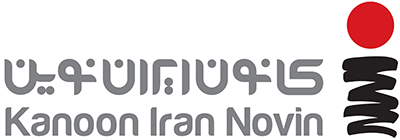 با سلام مسئول محترم وب سایت پاکرخبا توجه به اتمام کد نویسی و تکمیل وب سایت نسخه فارسی از جانب کانون ایران نوین ، خواهشمند است با تکمیل فرم زیر در مدت حداکثر 2 روز کاری ، نسبت به تایید آن اقدام نمایید. لازم به ذکر است ، پس از تایید ، هر گونه درخواست تغییر در این زمینه شامل زمان بندی و هزینه جداگانه خواهد بود و به قرارداد پیوست میشود.نکته: برای شروع مرحله زبان انگلیسی وب سایت نیاز به تایید این برگه می باشد.ایجانب ................................................................. به نمایندگی از شرکت ............................................................... رضایت خود را نسبت به تکمیل وب سایت اعلام می کنم .										امضا:با سپاس               تیم وب سایت کانون ایران نوین